   R O M Â N I A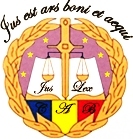 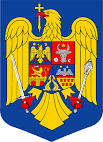 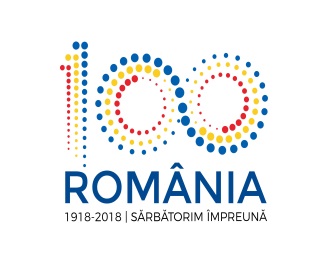  CURTEA DE APEL BUCUREŞTICOMUNICAT DE PRESĂCa urmare a solicitărilor primite din partea reprezentanţilor mass-media şi a cetăţenilor privind existenţa unei autorizări a organizării protestului ce a avut loc pe treptele Curţii de Apel Bucureşti, ieri, 16 septembrie 2018 sau a unei notificări prealabile din partea organizatorilor, conducerea Curţii  aduce la cunoştinţa opiniei publice faptul că nu a existat un acord din partea instituţiei noastre şi nici o notificare prealabilă sau informare cu privire la intenţia de organizare a acestui protest, deşi considerăm că acestea ar fi fost necesare, dată fiind afectarea imaginii acestei instanţe.Aşa cum s-a arătat şi cu ocazia protestelor anterioare, desfăşurate în împrejurări similare, conducerea Curţii de Apel Bucureşti se delimitează de astfel de manifestări şi subliniază necesitatea adoptării de către judecători a unei conduite responsabile în limitele stabilite prin Statutul profesiei şi normele deontologice în vederea respectării principiului separaţiei puterilor în stat şi al echilibrului între acestea.Contrar aparenţei create în spaţiul public, menţionăm că instituţia noastră nu a avut nici o implicare în organizarea acestui eveniment, iar participarea unor colegi judecători, în majoritate de la alte instanţe decât Curtea de Apel Bucureşti, trebuie să fie asumată de către fiecare dintre aceştia.                                           BIROUL DE INFORMARE ŞI RELAŢII PUBLICE    BIROUL DE INFORMARE ŞI RELAŢII PUBLICE    Nr. 575/BIRP/17.09.2018Splaiul Independenţei nr. 5, sectorul 4E-mail: relatiicab@just.roWeb: http://www.cab1864.eu;http://noulportal.just.ro/Tel: (+4-021) 319.51.80;Operator de date cu caracter personal nr. 2933